О внесении изменений в постановление администрации Пучежского муниципального района от 22.08.2022 г. № 487-п «Об утверждении административного регламента предоставления муниципальной услуги «Приём в муниципальные образовательные организации Пучежского муниципального района, реализующие дополнительные общеобразовательные программы, а также программы спортивной подготовки»В соответствии с Федеральным законом от 06.10.2003 № 131-ФЗ «Об общих принципах организации местного самоуправления в Российской Федерации», Федеральным законом от 27.07.2010 № 210-ФЗ «Об организации предоставления государственных и муниципальных услуг», Федеральным законом от 29.12.2012 № 273-ФЗ «Об образовании в Российской Федерации» (в действующей редакции), руководствуясь Уставом Пучежского муниципального района Ивановской области, в целях повышения качества и доступности предоставляемых муниципальных услуг,п о с т а н о в л я ю:Внести в постановление администрации Пучежского муниципального района от 22.08.2022 №487-п «Об утверждении административного регламента предоставления муниципальной услуги «Приём в муниципальные образовательные организации Пучежского муниципального района, реализующие дополнительные общеобразовательные программы, а также программы спортивной подготовки», следующие изменения:В пункте 18.1 постановления слова:заменить на слова: В пункте 28.8 постановления слова:заменить на слова: Постановление вступает в силу с момента подписания.Глава Пучежского муниципального района                                    И.Н. Шипков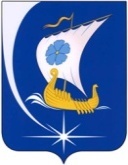 Администрация Пучежского муниципального районаИвановской областиПОСТАНОВЛЕНИЕАдминистрация Пучежского муниципального районаИвановской областиПОСТАНОВЛЕНИЕ                  от 29.12.2022№ 712-пг. Пучежг. Пучеж«Максимальный срок ожидания в очереди при личной подаче Запроса в Организации и в МФЦ при получении результата предоставления Муниципальной услуги не должен превышать 25 минут»«Максимальный срок ожидания в очереди при личной подаче Запроса в Организации и в МФЦ при получении результата предоставления Муниципальной услуги не должен превышать 15 минут»«28.8. В электронной форме Жалоба может быть подана Заявителем посредством:В электронной форме Жалоба может быть подана Заявителем посредством:28.8.1.28.8.1.официального сайта Правительства субъекта Российской Федерации в сети Интернет;28.8.2.28.8.2.официального сайта Организации в сети Интернет;28.8.3.28.8.3.ЕПГУ;28.8.4.28.8.4.федеральной государственной информационной системы, обеспечивающей процесс досудебного (внесудебного) обжалования решений и действий (бездействия), совершенных при предоставлении государственных и муниципальных услуг.»«28.8. В электронной форме Жалоба может быть подана Заявителем посредством:В электронной форме Жалоба может быть подана Заявителем посредством:28.8.1.28.8.1.официального сайта МФЦ в сети Интернет;28.8.2.28.8.2.ЕПГУ;28.8.3.28.8.3.также может быть принята при личном приеме заявителя.»